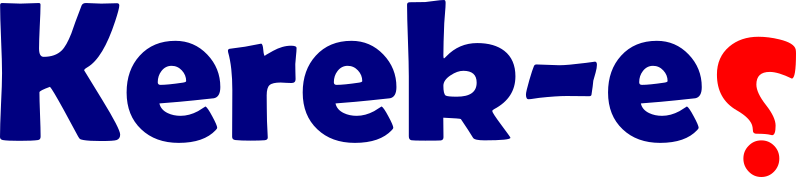 ,avagy tapasztald meg magad, hogy milyen az élet kerekesszékben!2016. szeptember 15 – 2016. november 1.REGISZTRÁCIÓnév:… ……………………………………………………………………………………………………lakóhely:……………………………..………………………………………………………………….. telefonszám:………………………..…………………………………………………………………...Kerek-e? ,avagy tapasztald meg magad, hogy milyen az élet kerekesszékben!RÉSZVÉTELI SZABÁLYZAT2016. szeptember 15 – 2016. november 1.a KézenFogva Alapítvány és a Corvinus Egyetem által meghirdetett nyílt ProgramhozA Program szervezője: Kézenfogva Alapítvány, Corvinus Egyetem (együttesen: Szervezők)A Program időtartama: 2016. szeptember 15 – 2016. november 1. A Programban résztvevő személyekA Játékban részt vehet bármely természetes személy az alábbiak figyelembevételével:14 éven felüli kiskorú résztvevő kizárólag a törvényes képviselője beleegyezésével vehet részt a Programban. 14 év alatti kiskorú csak akkor vehet részt a Programban, ha törvényes képviselője helyette és nevében írásban kijelentette, hogy a szervező által szervezett Program kiírását mindenben megismerte, az abban foglalt szabályokat tudomásul vette és magára kötelezőnek ismeri el. A cselekvőképességükben érintett személyek Programban történő részvételéhez a törvényes képviselő hozzájárulása és eljárása a Polgári Törvénykönyv vonatkozó szabályai szerint szükséges.A Résztvevő a regisztrációval elfogadja az alábbi feltételeket:A program során a kerekes székeket és a hozzá adott iPhone telefonkészüléket a Szervezők biztosítják működőképes állapotban, melyet a programban résztvevő csak a program mellékletét képző útvonalon használhatja. A résztvevő köteles az eszközök rendeltetésszerű használatára. Az eszközöket egyszerre egy résztvevő használhatja a programban megjelölt útvonalon.A Programban a Résztvevő saját felelősségére vesz részt. A rendezvényen résztvevő személynek felróható okból bekövetkező károkért, balesetért a szervezők nem felelnek.Amennyiben az eszközök sérült állapotban kerülnek vissza hozatalra, attól függetlenül, hogy a káresemény a résztvevő rendeltetésellenes használatból -, vagy egy harmadik fél hibájából történt, a javítás költsége a résztvevőt terheli. A vissza nem hozott, vagy teljesen használhatatlan állapotban visszaszolgáltatott eszközök esetében kártérítésre köteles a résztvevő.A Rendezvényszervező nem ad olyan utasítást, felhívást, illetve a tőle elvárható módon leállít, megakadályoz minden olyan cselekedetet, amely balesetet idézhet elő.Résztvevő (illetve törvényes képviselője) hozzájárul, hogy róla az eseményen hang, film- és képanyagok készüljenek, és azokat a Szervezők, valamint a Rendezvény/Szervezők állandó vagy eseti támogatói, szponzorai reklámcélból – időben és térben korlátlanul – valamennyi felhasználási módra nézve felhasználni jogosult, és ezért a Résztvevő ellenszolgáltatást nem kér. Résztvevő hozzájárul ahhoz is, hogy nevét és eredményét a Szervezők az eredménylistában, és /vagy a rendezvény beszámolókban, sajtóanyagban megjelenítsék.Résztvevő a személyes adatainak (Név, Születési év, a lakóhelynek megfelelő település neve, telefonszám) megadásával történő jelentkezésével kifejezetten hozzájárul, hogy az általa megadott személyes adatokat a szervező (Kézenfogva Alapítvány, Corvinus Egyetem) és az általa megbízott adatfeldolgozók a Program lebonyolítása céljából kezeljék az 2011. évi CXII. törvény az információs önrendelkezési jogról és az információszabadságról rendelkezéseinek megfelelően.A Résztvevő köteles ügyelni a program szabályainak betartására, különösen a megadott útvonalra a közlekedés és a környezet rendjére, mások testi épségének megóvására. A kerekesszék rendeltetésellenes használata a programból való kizárását vonja magával!A projekt keretében, használat közben a mobiltelefonokon a Route4U alkalmazást bekapcsolva kell tartani, hogy az mérje a megtett utat és feltérképezze az útviszonyokat. Minden résztvevő vállalja, hogy kb. 3 oldal terjedelmű írásos beszámolót készít a tapasztalatairól.A regisztrációval a Résztvevő kijelenti, hogy a Szervezők által szervezett Program kiírását mindenben megismerte, az abban foglalt szabályokat tudomásul vette és magára kötelezőnek ismerte el.…………………………………………………….résztvevő, vagy törvényes képviselő aláírása